Association loi 1901 enregistrée sous le numéro W841002435 auprès de la sous-préfecture d’Apt.Numéro SIRET 807 866 405 00010http://remembermefrance.forumactif.org/BULLETIN D’ADHESION 2023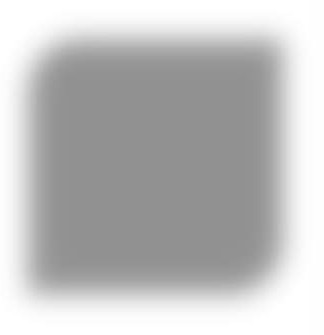 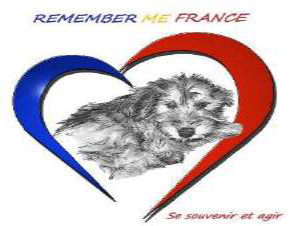 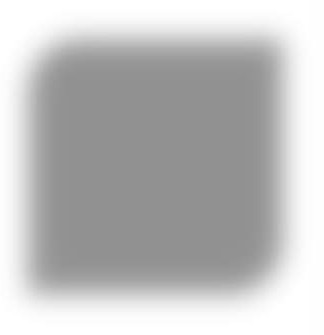 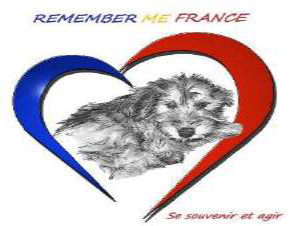 NOM :	PRENOM :PSEUDO SUR LE FORUM REMEMBER ME FRANCE :Adresse :Code Postal :Ville :Téléphone :Adresse mail :Je choisis mon niveau de soutien :Membre titulaire : 20 €Membre spécial : 40 €Membre protecteur : 80 €Je souhaite également, en plus de ma cotisation faire un don à l’association d’un montant de :	€(chèque à établir à l’ordre de l’association Remember Me)L’association Remember Me France est reconnue d’intérêt général. Ainsi vos dons et adhésions vous donnent droit à une réduction d’impôt à hauteur de 66% de leur montant.Bulletin d’adhésion à retourner à l’adresse suivante :Association Remember Me France – 505D, avenue de la gare – 84440 ROBIONFait à : Le :Signature :Siège social : 505D avenue de la gare 84440 Robion Tél : 0687126754 - Mail : assorememberme@gmail.com